KCV samenvatting hoofdstuk 1§ 1 GodsdienstPolitheïsme  geloof in veel goden, omdat er nog geen wetenschappelijke verklaring voor de natuurverschijnselen wasAntropomorf  gestalte en eigenschappen van de mensJaloerse Hera  Zeus ging vaak vreemdMythe  verhalen waarin goden en/of helden worden beschreven: er zijn meerdere versies van die verhalen.Offers:DierenLandbouwproductenPlengoffers  drank of bloedVotief offer  dankVoortekenen  zijn meestal natuurverschijnselen of levers van offerdieren of de manier waarop vogels vliegen.Orakel  in raadselachtige taal krijg je advies van een priester(es)Priester(es)  meestal in trance door de zwaveldampRomeinse godsdienst  ze hadden aan het begin geen goden en kenden ook geen mythen. Ze namen de Grieken over en dat was hun godsdienst§ 2 Tempels Tempel  woning van god, verering is buitenCella  kamer waarin het beeld van de god of godin staat bij de tempelOrden van Tempels: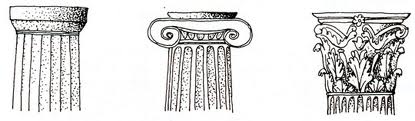 Dorisch			     Ionisch			KorinthischRomeinse tempels  alleen aan de voorkant zuilenGriekse tempels  overal zuilen en trappen§ GodenZeus/Jupiter:Functie: oppergod, god van de hemel, lucht en weerVoorwerpen: bliksem, adelaarFamilie: zus en vrouw: Hera/Junobroers: Poseidon/Neptunus en Hades/Plutoandere zus: Demeter/Cereszonen: Mars/Ares, Apollo, Hepheastus/Vulcanus, Hermes, Dionysus/Bachusdochters: Pallas Athena/Minerva, Artemis/DianaHera/Juno:Functie: godin van het huwelijkVoorwerpen: staf, pauw, kroonFamilie: Broer en man: Zeus/JupiterAndere broers: Poseidon/Neptunus en Hades/Plutoandere zus: Demeter/Cereszonen: Ares/Mars, Hepheastus/VulcanusPoseidon/Neptunus:Functie: god van de zee en aardbevingenVoorwerpen: drietand, paard, dolfijnFamilie: vrouw: Amphitritebroers: Zeus/Jupiter en Hades/Plutozussen: Demeter/Ceres, Hera/Junokinderen: Hellen, Achaios, Minyas, Boiotos, Doros, Taras, Kalaurios, Triton, Rhode, Kymopolea en BenthesikymeHades/Pluto:Functie: heerser van de onderwereldVoorwerpen: hadeskap, ‘hoorn des overvloed’Familie: vrouw: Persephone/Proserpinabroers: Poseidon/Neptunus en Zeus/Jupiterzussen: Demeter/Ceres en Hera/JunoDemeter/Ceres:Functie: godin van landbouw, oogst en graanVoorwerpen: korenaarFamilie: zus: Hera/Junobroers: Poseidon/Neptunus, Hades/Pluto en Zeus/Jupiterdochter: Persephone/ProserpinaAphrodite/Venus:Functie: godin van de liefde en schoonheidVoorwerpen: bliksem, adelaarFamilie: zonen: Eros/Cupido, Aeneas  voorvader van de stichters van Romeaffaire: Ares/MarsEros/Cupido:Functie: god van de liefdeVoorwerpen: boog met liefdespijlenFamilie: moeder: Aphrodite/Venusvrouw: PsycheAres/Mars:Functie: god van de oorlogVoorwerpen: wapenuitrustingFamilie: affaire: Aphrodite/Venusouders: Zeus/Jupiter en Hera/Junoooms: Poseidon/Neptunus en Hades/Plutotante: Demeter/Ceresnicht: Persephone/Proserpinazussen: Pallas Athena/Minerva en Artemis/Diana broers: Apollo, Hepheastus/Vulcanus, Hermes en Dionysus/Bacchus Pallas Athena/Minerva:Functie: beschermster van kunstenaars, handwerkslieden en de stad Athene/ godin van wijsheid en kennis/oorlogsgodinVoorwerpen: helm, schild, speer en uilFamilie: Vader: Zeustantes: Hera/Juno en Demeter/Ceresooms: Poseidon/Neptunus en Hades/Plutobroers: Mars/Ares, Apollo, Hepheastus/Vulcanus, Hermes, Dionysus/Bachushalfzus: Artemis/Diananicht: Persephone/ProserpinaApollo/Apollo:Functie: god van het licht, geneeskunde, voorspellingskunst en muziekVoorwerpen: lier, citer en boogFamilie: ouders: Zeus/Jupiter en Letobroers: Mars/Ares, Hepheastus/Vulcanus, Hermes, Dionysus/Bachustweelingzus: Artemis/Dianahalfzus: Pallas Athena/MinervaArtemis/Diana:Functie: godin van de jacht/natuurVoorwerpen: boog, pijlen, beren, leeuwen en hertenFamilie: ouders: Zeus/Jupiter en Letotweelingbroer: Apolloandere zus: Demeter/Cereshalfbroers: Mars/Ares, Hepheastus/Vulcanus, Hermes, Dionysus/Bachushalfzus: Pallas Athena/MinervaHephaestus/Vulcanus:Functie: smid voor goden, beschermer van smeedvuurVoorwerpen: werktuigen die hij zelf had gemaaktFamilie: Vrouw: Aphrodite/Venusouders: Zeus/Jupiter en Hera/Junoooms: Poseidon/Neptunus en Hades/Plutotante: Demeter/Ceresbroers: Mars/Ares, Apollo, Hermes/Mercurius, Dionysus/Bachuszussen: Pallas Athena/Minerva, Artemis/Diananicht: Persephone/ProserpinaZoon: AeneasHermes/Mercurius:Functie: boodschappen van de goden, handel en dievenVoorwerpen: reizigersmuts, staf en sandalen met vleugelsFamilie: Vader: Zeusooms: Poseidon/Neptunus en Hades/Plutotantes: Demeter/Ceres en Hera/Junobroers: Mars/Ares, Apollo, Hepheastus/Vulcanus, Hermes, Dionysus/Bachuszussen: Pallas Athena/Minerva, Artemis/Diananicht: PersephoneDionysus/BacchusFunctie: god van druiven en wijnVoorwerpen: wijnbeker, saters, bacchanten en staf met klimopFamilie: vader: Zeusooms: Poseidon/Neptunus en Hades/Plutotantes: Demeter/Ceres en Hera/Junobroers: Mars/Ares, Apollo, Hepheastus/Vulcanus, Hermes/Mercuriuszussen: Pallas Athena/Minerva, Artemis/Diananicht: Persephone/ProserpinaHestia/Vestia:Functie: godin die de huiselijke aard beschermdLares en Penates:Functie: beschermgoden van huis en gezinFortuna  lot en gelukLater werden overleden Romeinse keizers ook als goden vereerd§ 4 De Griekse mythologie en haar betekenisMythen hebben vaak een verhaalmotief  bv. De held die opdrachten doetAetologische mythe: mythe die een verklaring geeft voor ietsNarcissus  bij een beekje werd hij verliefd op zichzelf  NarcismeMythe-Rite  mythen en riten worden gebruikt bij de godsdienst§ 5 De bronnen voor de Griekse mythologieSchrijvers: Homerus  Ilias, oorlog in TrojeOdyssee, 10 jarige tocht van Odysseus naar ithnaka, 8ste en 9de eeuw v. Chr.Tragedie schrijvers: Euripides, Aeschylus en Sophocles  5de eeuw v. Chr.Romeinse schrijvers: Ovidius  Metamorfosen: Griekse mythes bewerkt  1ste eeuw n. Chr.§ 6 goden en mythen in de Europese Kunst146 v. Chr.  Griekenland werd veroverd door de RomeinenMiddeleeuwen  Waarom weinig over? Vanwege christendom.Wat wel over? Handschriften van antieke schrijversHoe afgebeeld? Illustraties in boeken, muur- en plafondschilderingen, later wandtapijten, goden werden ook afgebeeld als middeleeuwse ridders en jonkvrouwenRenaissance  Wanneer? 14de eeuwWaarom interesse voor oudheid? Omdat het de een wedergeboorte is van de klassieke oudheidVerschil met middeleeuwen? Men greep terug op antieke thema´sAllegorie  goden komen als verpersoonlijking optreden van kosmische krachten Wat veranderde na 1500? Steeds meet gebruik van antieke vormen en ethische beginselen.Grand Tour? Jonge kunstenaars trekken na hun opleiding naar Italië om daar mee te werken aan de Renaissance en de Klassieke oudheid te bestuderenEind 17de en 18de eeuw Wat veranderde er toen? Er werden meer elegante naakten gemaakt, het werd meer dan elegante decoratieNeoclassicisme  tegenwoordige interesse in de klassieke oudheidWanneer? Vanaf de 18de eeuwVerschil met Renaissance? Er werden meer vondsten gedaan en daardoor wilden ze er ook heel diep op ingaan.Postmodernisme  een verzamelnaam voor alle kunstvormenWanneer? Vanaf de 70´er jaren van de 20ste eeuw§ 7 Receptie: de Klassieke Oudheid als voorbeeldReceptie  hoe kunstenaars de elementen van de oudheid hebben overgenomenRedenen voor receptie:Morele waarde  goed en kwaad (reliëf Paleis op de Dam)Esthetisch  mensen vinden het mooi (kopieën 5de eeuw)Macht  Mussolini (zijn weg van het Colloseum naar het balkon waarop Hitler stond)Romantisch/mysterieusStatus  het officieel maken (decoratie concertgebouw Amsterdam)Vormen van kunst:Beeldende kunst: schilder en beeldhouwwerk ArchitectuurFilmToneel: tragedie en komedieLiteratuur: kaligrafieMuziek: vooral opera